УПРАВЛЕНИЕ ФЕДЕРАЛЬНОЙ СЛУЖБЫ ГОСУДАРСТВЕННОЙ РЕГИСТРАЦИИ, КАДАСТРА И КАРТОГРАФИИ (РОСРЕЕСТР) ПО ЧЕЛЯБИНСКОЙ ОБЛАСТИ 							. Челябинск, ул. Елькина, 85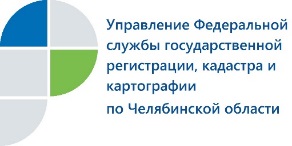 Куда обращаться, если на объект недвижимости наложен арест  Управление Федеральной службы государственной регистрации, кадастра и картографии по Челябинской области разъясняет порядок, действующий при наложении арестов (запрещений) на объекты недвижимости.  В Управление Росреестра по Челябинской области поступают решения судов или уполномоченных органов о наложении ареста, о запрете совершать определенные действия с недвижимым имущество или об избрании залога в качестве меры пресечения. Такие сведения направляются в порядке межведомственного информационного взаимодействия (СМЭВ) в срок не более чем три рабочих дня и в соответствии с действующим законодательством вносятся Управлением в Единый государственный реестр недвижимости (ЕГРН). Участникам сделок с недвижимостью необходимо знать, что наличие ограничений на распоряжение продавцом своим имуществом является основанием для принятия госрегистратором решения о приостановке такой сделки. Информация о снятии органами ареста или запрета в отношении спорного объекта недвижимости поступает от них в Управление также посредством СМЭВ. Поэтому заявителям самостоятельно не надо представлять регистратору документы, подтверждающие снятие ограничений.  Руководствуясь Федеральным законом от 13.07.2015 №218-ФЗ «О государственной регистрации недвижимости», государственный регистратор направляет правообладателю уведомление о внесении в ЕГРН сведения о наложении ареста (запрета) или о снятии (отмене) ареста (запрета). При этом в уведомлении регистратор укажет документ (его реквизиты, орган выдачи), на основании которого он вносил данные сведения в реестр.Узнавать   причину ареста (запрета) объекта недвижимости его владелец должен только в том органе, который его наложил. К примеру, если имущество арестовано судебным приставом, то заявитель соответствующую информацию может отследить на сайте Федеральной службы судебных приставов (http://fssprus.ru) через сервис «Банк данных исполнительных производств». Адреса, номера телефонов структурных подразделений УФССП по Челябинской области размещены на сайте этого управления (http://r74.fssprus.ru).Пресс-служба Управления Росреестрапо Челябинской области                                                           			тел. 8 (351) 237-27-10  											E-m: pressafrs74@chel.surnet.ruhttps://vk.com/rosreestr_chel